GUÍA FORMATIVA UNIDAD 1Guía n° 2  (Religión) Quinto BasicoITEM I.- PRESENTACIÓN DEL CONTENIDO. ( lee atentamente el texto)    PASCUA JUDIA Y PASCUA CRISTIANA  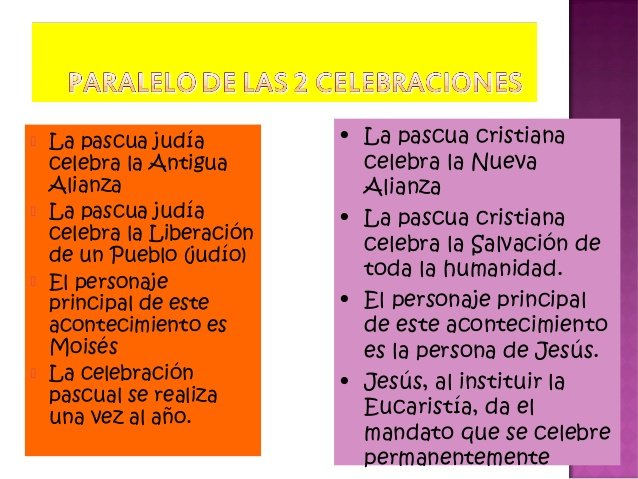 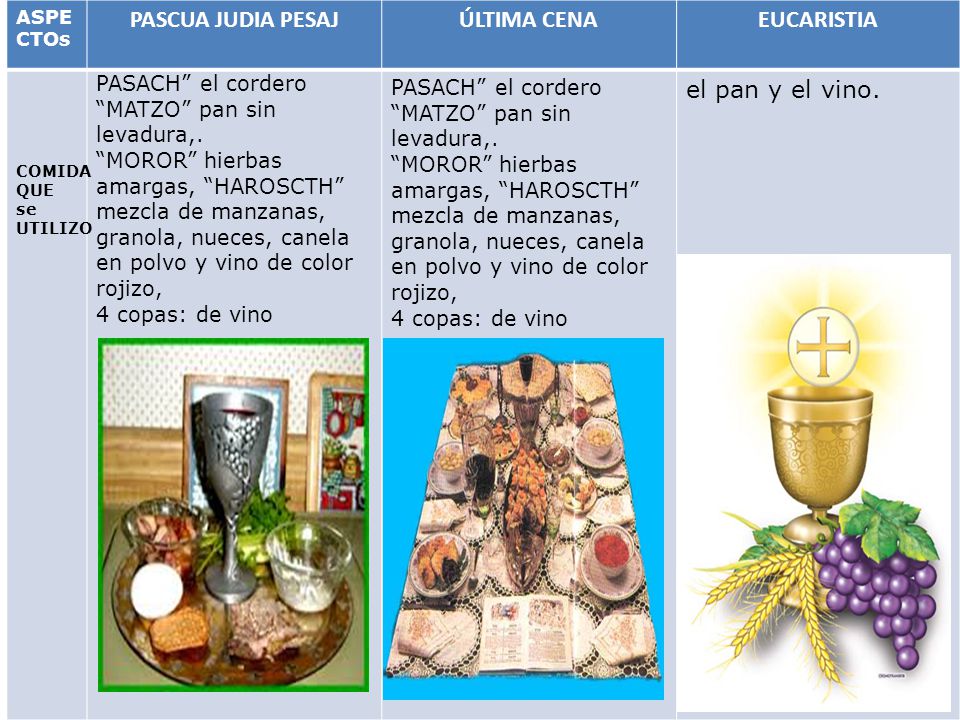 ITEM II.- PRÁCTICA GUIADA  Resuelve el crucigrama con la ayuda de los conceptos dados.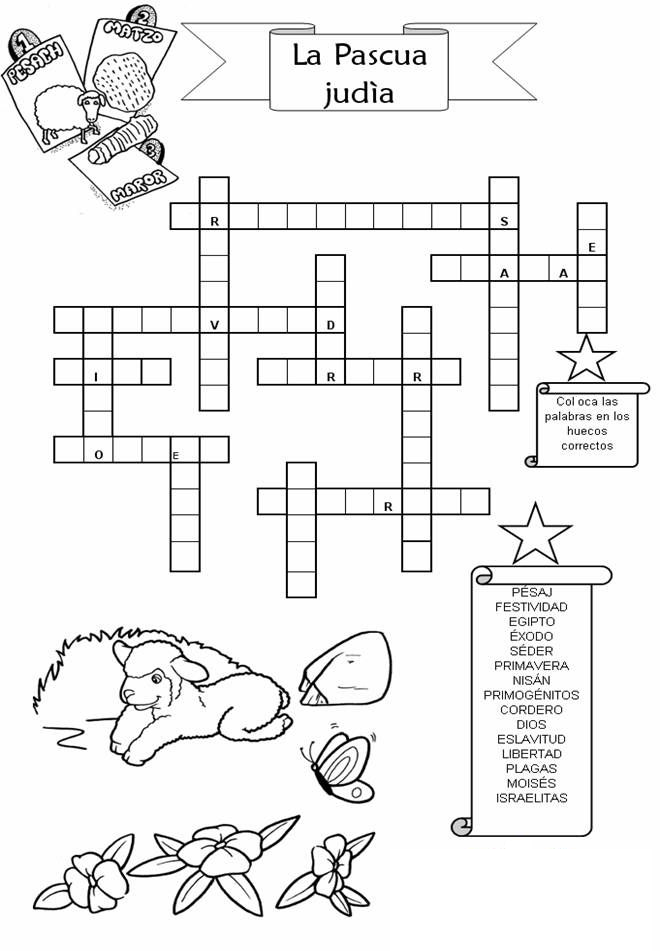 ITEM III.- PRÁCTICA AUTÓNOMA Y PRODUCTO. Pinta los signos y completa la actividad.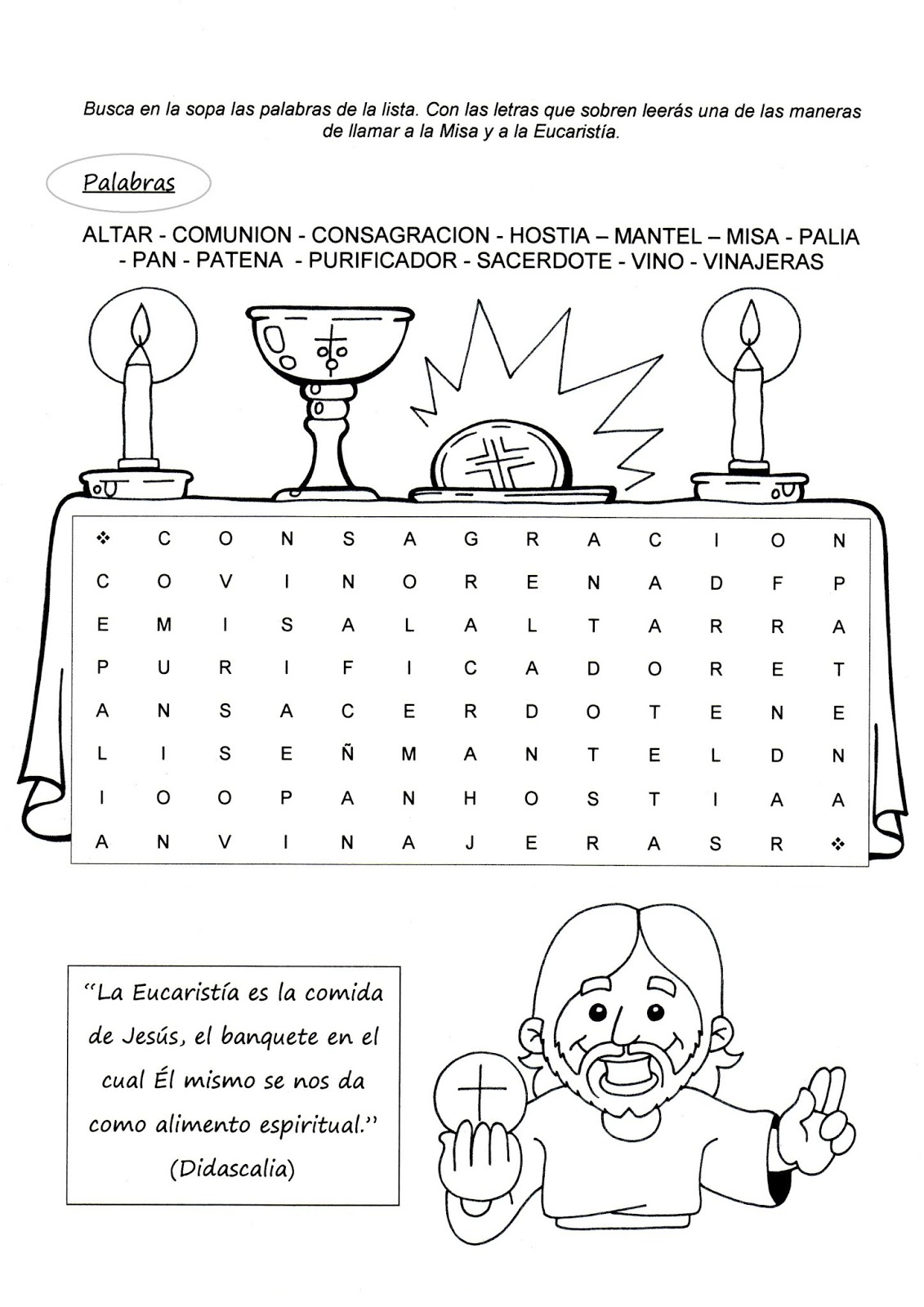 Nombre:Curso:FechaLee atentamente las indicaciones y luego desarrolla la actividad.La guía debe entregarse (enviarse por correo) con fecha01 /04/2020 a la profesora de religión. Objetivos: Demostrar que a lo largo de toda la Historia de la Salvación, el Señor se ha manifestado fiel y poderoso con su Pueblo.Contenidos: El Pueblo de Dios, nuestra Familia: Testimonial